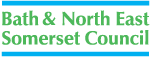   BATH & NORTH EAST SOMERSETLIST OF CONTRACTORS WITH APPROPRIATE                                                   QUALIFICATIONS FOR FOOTWAY CROSSINGS   BATH & NORTH EAST SOMERSETLIST OF CONTRACTORS WITH APPROPRIATE                                                   QUALIFICATIONS FOR FOOTWAY CROSSINGS   BATH & NORTH EAST SOMERSETLIST OF CONTRACTORS WITH APPROPRIATE                                                   QUALIFICATIONS FOR FOOTWAY CROSSINGS   BATH & NORTH EAST SOMERSETLIST OF CONTRACTORS WITH APPROPRIATE                                                   QUALIFICATIONS FOR FOOTWAY CROSSINGS Please Note:The following is a list of contractors who hold the NRSWA Accreditation and Public Insurance Liability required to undertake excavation works on the public highway.  These contractors may be prepared to offer quotation for this type of work. This is not a comprehensive list of approved contractors and is offered for guidance only; other Contractor’s not listed here may be acceptable and their nomination will be considered if requested. Should you wish to use an alternative contractor not on this list then we will need them to submit copies of the following: a. Evidence of Third Party, Public Liability, Insurance cover (Minimum Value £5,000,000); b. Evidence of Accreditation certificates complying with the New Roads and Street Works Act 1991; c. A current trading address and contact telephone number should they wish to be added to this list.Please Note:The following is a list of contractors who hold the NRSWA Accreditation and Public Insurance Liability required to undertake excavation works on the public highway.  These contractors may be prepared to offer quotation for this type of work. This is not a comprehensive list of approved contractors and is offered for guidance only; other Contractor’s not listed here may be acceptable and their nomination will be considered if requested. Should you wish to use an alternative contractor not on this list then we will need them to submit copies of the following: a. Evidence of Third Party, Public Liability, Insurance cover (Minimum Value £5,000,000); b. Evidence of Accreditation certificates complying with the New Roads and Street Works Act 1991; c. A current trading address and contact telephone number should they wish to be added to this list.Please Note:The following is a list of contractors who hold the NRSWA Accreditation and Public Insurance Liability required to undertake excavation works on the public highway.  These contractors may be prepared to offer quotation for this type of work. This is not a comprehensive list of approved contractors and is offered for guidance only; other Contractor’s not listed here may be acceptable and their nomination will be considered if requested. Should you wish to use an alternative contractor not on this list then we will need them to submit copies of the following: a. Evidence of Third Party, Public Liability, Insurance cover (Minimum Value £5,000,000); b. Evidence of Accreditation certificates complying with the New Roads and Street Works Act 1991; c. A current trading address and contact telephone number should they wish to be added to this list.Please Note:The following is a list of contractors who hold the NRSWA Accreditation and Public Insurance Liability required to undertake excavation works on the public highway.  These contractors may be prepared to offer quotation for this type of work. This is not a comprehensive list of approved contractors and is offered for guidance only; other Contractor’s not listed here may be acceptable and their nomination will be considered if requested. Should you wish to use an alternative contractor not on this list then we will need them to submit copies of the following: a. Evidence of Third Party, Public Liability, Insurance cover (Minimum Value £5,000,000); b. Evidence of Accreditation certificates complying with the New Roads and Street Works Act 1991; c. A current trading address and contact telephone number should they wish to be added to this list.Please Note:The following is a list of contractors who hold the NRSWA Accreditation and Public Insurance Liability required to undertake excavation works on the public highway.  These contractors may be prepared to offer quotation for this type of work. This is not a comprehensive list of approved contractors and is offered for guidance only; other Contractor’s not listed here may be acceptable and their nomination will be considered if requested. Should you wish to use an alternative contractor not on this list then we will need them to submit copies of the following: a. Evidence of Third Party, Public Liability, Insurance cover (Minimum Value £5,000,000); b. Evidence of Accreditation certificates complying with the New Roads and Street Works Act 1991; c. A current trading address and contact telephone number should they wish to be added to this list.Please Note:The following is a list of contractors who hold the NRSWA Accreditation and Public Insurance Liability required to undertake excavation works on the public highway.  These contractors may be prepared to offer quotation for this type of work. This is not a comprehensive list of approved contractors and is offered for guidance only; other Contractor’s not listed here may be acceptable and their nomination will be considered if requested. Should you wish to use an alternative contractor not on this list then we will need them to submit copies of the following: a. Evidence of Third Party, Public Liability, Insurance cover (Minimum Value £5,000,000); b. Evidence of Accreditation certificates complying with the New Roads and Street Works Act 1991; c. A current trading address and contact telephone number should they wish to be added to this list.Oakus LtdUnit CTrident WorksMarsh LaneTemple CloudNr Bristol BS39 5AZ                                          Oakus LtdUnit CTrident WorksMarsh LaneTemple CloudNr Bristol BS39 5AZ                                          Oakus LtdUnit CTrident WorksMarsh LaneTemple CloudNr Bristol BS39 5AZ                                          Tel:    01761 452117 or 01761 451100Tel:    01761 452117 or 01761 451100Tel:    01761 452117 or 01761 451100M Babbage & SonMoorbridge Bungalow, Moorbridge              Weston Road,               CongresburyNorth Somerset,  BS49 5EB                                                                       M Babbage & SonMoorbridge Bungalow, Moorbridge              Weston Road,               CongresburyNorth Somerset,  BS49 5EB                                                                       M Babbage & SonMoorbridge Bungalow, Moorbridge              Weston Road,               CongresburyNorth Somerset,  BS49 5EB                                                                       Tel / FAX: 01934 520898Mob:  07799 785464Tel / FAX: 01934 520898Mob:  07799 785464Tel / FAX: 01934 520898Mob:  07799 785464N K J Foster66 High Street, Twerton,Bath,  BA2 1DD                               N K J Foster66 High Street, Twerton,Bath,  BA2 1DD                               N K J Foster66 High Street, Twerton,Bath,  BA2 1DD                               Tel:   01225 334105Fax:  01761 412515Tel:   01225 334105Fax:  01761 412515Tel:   01225 334105Fax:  01761 412515Harris & Harris ConstructionUnit 1A, Polden Business Centre,Bristol Road, Bridgewater, Somerset, TA6 4AWHarris & Harris ConstructionUnit 1A, Polden Business Centre,Bristol Road, Bridgewater, Somerset, TA6 4AWHarris & Harris ConstructionUnit 1A, Polden Business Centre,Bristol Road, Bridgewater, Somerset, TA6 4AWTel:    01278 431565Fax:   01278 431722Tel:    01278 431565Fax:   01278 431722Tel:    01278 431565Fax:   01278 431722E R Hemmings ( Building) Ltd              Dean Road,               Yate,              Bristol,  BS37 5NR                                                             E R Hemmings ( Building) Ltd              Dean Road,               Yate,              Bristol,  BS37 5NR                                                             E R Hemmings ( Building) Ltd              Dean Road,               Yate,              Bristol,  BS37 5NR                                                             Tel:    01454 884444Fax:   01454 884455Tel:    01454 884444Fax:   01454 884455Tel:    01454 884444Fax:   01454 884455Springfield Road Surfacing Co. LtdMill Lane Trading Estate, Radstock,Bath, BA3 5TXSpringfield Road Surfacing Co. LtdMill Lane Trading Estate, Radstock,Bath, BA3 5TXSpringfield Road Surfacing Co. LtdMill Lane Trading Estate, Radstock,Bath, BA3 5TXTel:    01761 433772Fax:   01761 435318 Tel:    01761 433772Fax:   01761 435318 Tel:    01761 433772Fax:   01761 435318 M J Church Plant LtdStar Farm, Marshfield, Nr ChippenhamWiltshire, SN14 8LHM J Church Plant LtdStar Farm, Marshfield, Nr ChippenhamWiltshire, SN14 8LHM J Church Plant LtdStar Farm, Marshfield, Nr ChippenhamWiltshire, SN14 8LHTel:    01225 891591 
Fax:  01225 891173Tel:    01225 891591 
Fax:  01225 891173Tel:    01225 891591 
Fax:  01225 891173Moor Services (UK) Ltd The Corn House, The Stables Business ParkRooksbridge, Somerset,   BS26 2THMoor Services (UK) Ltd The Corn House, The Stables Business ParkRooksbridge, Somerset,   BS26 2THMoor Services (UK) Ltd The Corn House, The Stables Business ParkRooksbridge, Somerset,   BS26 2THTel:   01934 751600                                                      0845 303 9666Tel:   01934 751600                                                      0845 303 9666Tel:   01934 751600                                                      0845 303 9666Paul Channon Construction LtdKhandalla, 33 Farrington Road, PaultonBristol, BS39 7LPPaul Channon Construction LtdKhandalla, 33 Farrington Road, PaultonBristol, BS39 7LPPaul Channon Construction LtdKhandalla, 33 Farrington Road, PaultonBristol, BS39 7LPTel:    01761 411691Mob:  07739 256025Tel:    01761 411691Mob:  07739 256025Tel:    01761 411691Mob:  07739 256025Skanska/Atkins Highway MaintenanceHighways DepotUpper Bristol RoadCluttonBath, BS18 4TDSkanska/Atkins Highway MaintenanceHighways DepotUpper Bristol RoadCluttonBath, BS18 4TDSkanska/Atkins Highway MaintenanceHighways DepotUpper Bristol RoadCluttonBath, BS18 4TDTel:   01761 454950 Tel:   01761 454950 Tel:   01761 454950 Taylor Plant LimitedWarren LaneBath Road Langford,Bristol, BS40 5EBTaylor Plant LimitedWarren LaneBath Road Langford,Bristol, BS40 5EBTaylor Plant LimitedWarren LaneBath Road Langford,Bristol, BS40 5EBTel:   01934 853311Mob: 07836 259915 / 07831 200487Tel:   01934 853311Mob: 07836 259915 / 07831 200487Tel:   01934 853311Mob: 07836 259915 / 07831 200487Green Trees Surfacing LtdCourt FarmSistonMangotsfield         Bristol,  BS16 9LU                                                                Green Trees Surfacing LtdCourt FarmSistonMangotsfield         Bristol,  BS16 9LU                                                                Green Trees Surfacing LtdCourt FarmSistonMangotsfield         Bristol,  BS16 9LU                                                                Tel:  0117 937 4447Fax: 0117 303 9299          Tel:  0117 937 4447Fax: 0117 303 9299          Tel:  0117 937 4447Fax: 0117 303 9299                        Greenwood Surfacing Ltd2 Pulteney GardensBath,  BA2 4HG                                                                               Greenwood Surfacing Ltd2 Pulteney GardensBath,  BA2 4HG                                                                               Greenwood Surfacing Ltd2 Pulteney GardensBath,  BA2 4HG                                                                 Tel:    01225 461382          Mob: 07880 815496Tel:    01225 461382          Mob: 07880 815496Tel:    01225 461382          Mob: 07880 815496               M.J.H Services – Michael Holdway31 Kingswood ChaseTrowbridgeWiltshire,  BA14 9GD               M.J.H Services – Michael Holdway31 Kingswood ChaseTrowbridgeWiltshire,  BA14 9GD               M.J.H Services – Michael Holdway31 Kingswood ChaseTrowbridgeWiltshire,  BA14 9GDTel:      01225 352052Mob:   07790 786870Tel:      01225 352052Mob:   07790 786870Tel:      01225 352052Mob:   07790 786870Connor Construction (South West) LtdConnor Construction (South West) LimitedThe Builders Yard
Cheese Hill
FROME,  BA11 5DHConnor Construction (South West) LtdConnor Construction (South West) LimitedThe Builders Yard
Cheese Hill
FROME,  BA11 5DHConnor Construction (South West) LtdConnor Construction (South West) LimitedThe Builders Yard
Cheese Hill
FROME,  BA11 5DHTel:   01373 836182Fax:   01373 836188
Tel:   01373 836182Fax:   01373 836188
Tel:   01373 836182Fax:   01373 836188
Mack Civils & ConstructionWhitworth RoadMarston Trading EstateFromeSomersetBA11 4BYMack Civils & ConstructionWhitworth RoadMarston Trading EstateFromeSomersetBA11 4BYMack Civils & ConstructionWhitworth RoadMarston Trading EstateFromeSomersetBA11 4BYTel:   01373 473118Fax:   01373 451094Tel:   01373 473118Fax:   01373 451094Tel:   01373 473118Fax:   01373 451094APRE Surfacing LTDTarmac and Civil Engineering3 Davis CloseBarrs CourtBristolBS30 7BUAPRE Surfacing LTDTarmac and Civil Engineering3 Davis CloseBarrs CourtBristolBS30 7BUAPRE Surfacing LTDTarmac and Civil Engineering3 Davis CloseBarrs CourtBristolBS30 7BUTel: 01179 606951Mob: 07970 888467Fax: 0117 9606951Tel: 01179 606951Mob: 07970 888467Fax: 0117 9606951Tel: 01179 606951Mob: 07970 888467Fax: 0117 9606951APRE Surfacing LTDTarmac and Civil Engineering3 Davis CloseBarrs CourtBristolBS30 7BUAPRE Surfacing LTDTarmac and Civil Engineering3 Davis CloseBarrs CourtBristolBS30 7BUAPRE Surfacing LTDTarmac and Civil Engineering3 Davis CloseBarrs CourtBristolBS30 7BUTel: 01179 606951Mob: 07970 888467Fax: 0117 9606951M J Harwood Plant Hire1 Kilkenny CottagesKilkenny LaneEnglishcombeBath BA2 9DYM J Harwood Plant Hire1 Kilkenny CottagesKilkenny LaneEnglishcombeBath BA2 9DYM J Harwood Plant Hire1 Kilkenny CottagesKilkenny LaneEnglishcombeBath BA2 9DYTel: 01225 834247Mob: 07778 355457Saknel Highway Structure Contractors13 Princes StreetClandownBA3 3DJSaknel Highway Structure Contractors13 Princes StreetClandownBA3 3DJSaknel Highway Structure Contractors13 Princes StreetClandownBA3 3DJTel: 01761 434592